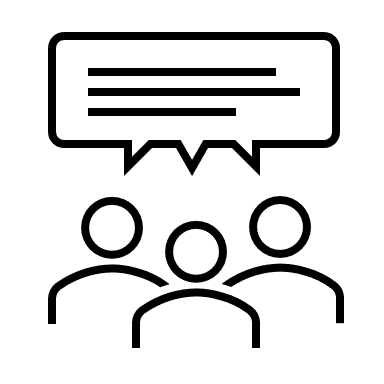 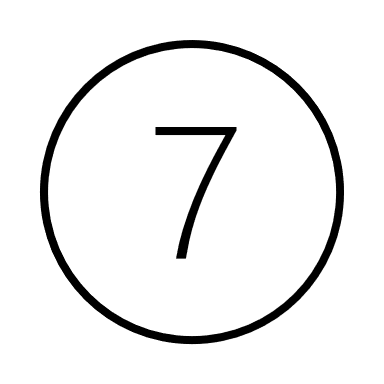 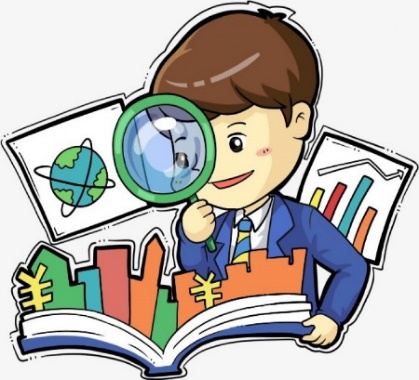 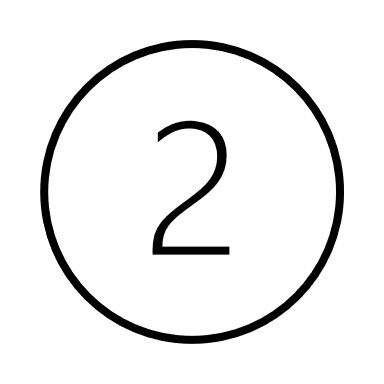 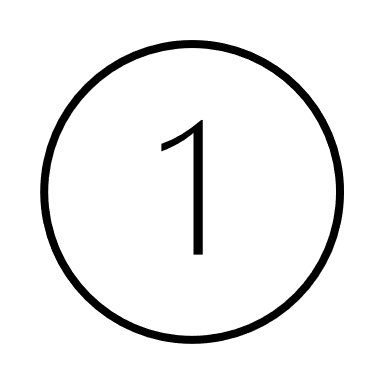 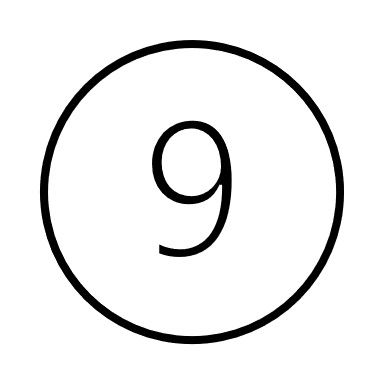 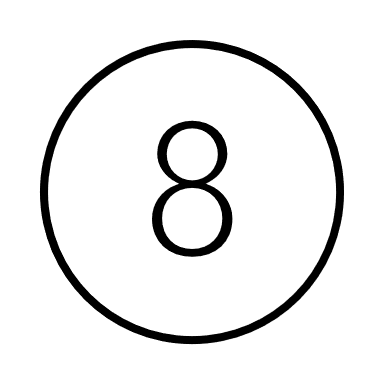 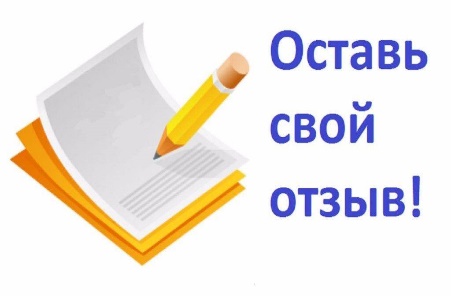 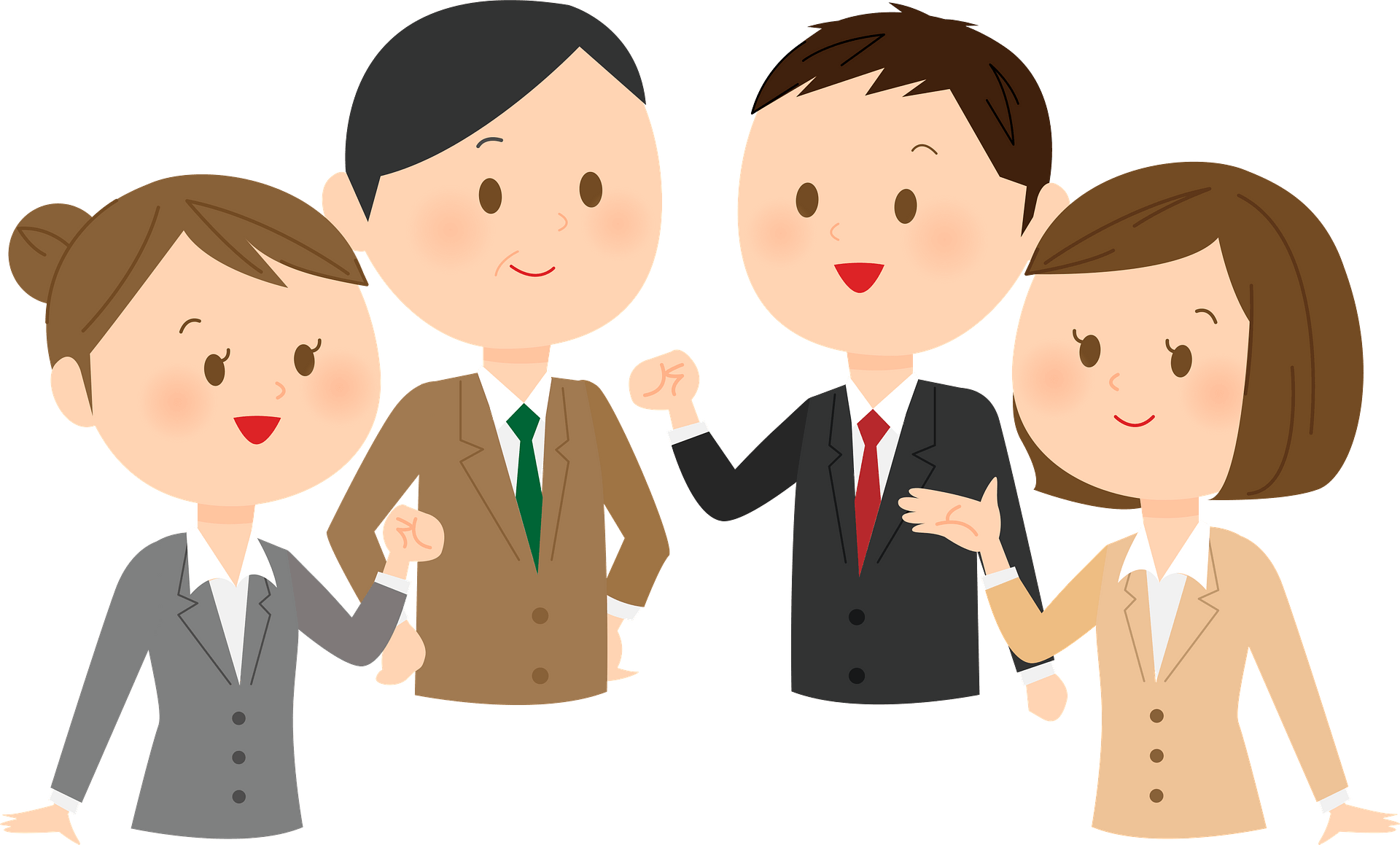 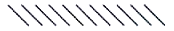 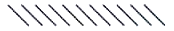 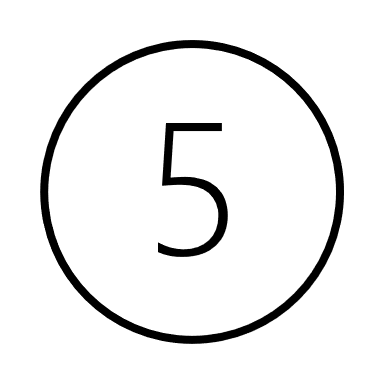 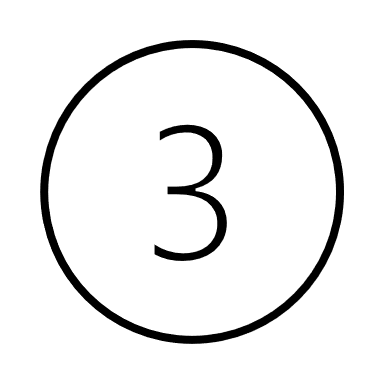 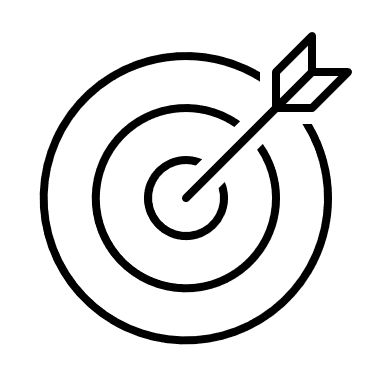 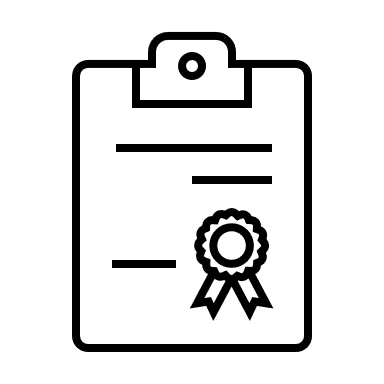 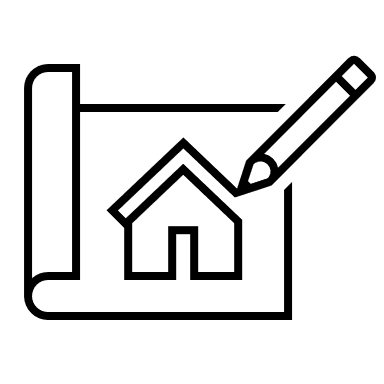 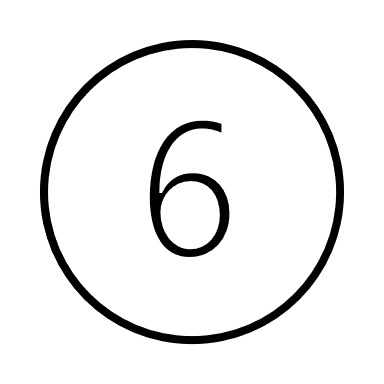 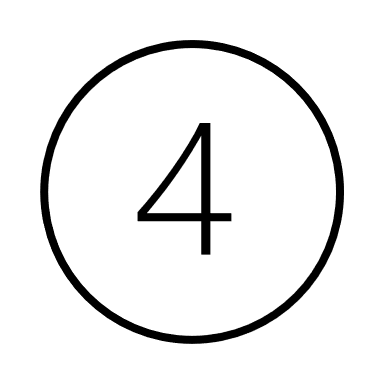 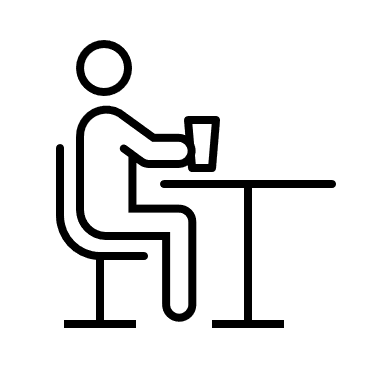 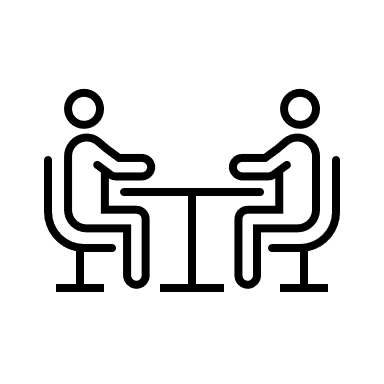 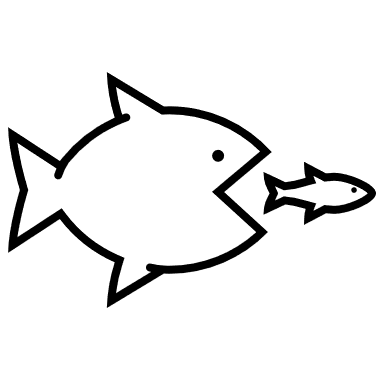 Название МатериалыИнструментыТехника выполненияМетоды разметкиСпособы украшенияНазвание МатериалыИнструментыТехника выполненияМетоды разметкиСпособы украшения